Temat: Motyl- witrażMateriały i przybory:czarny papiergładka bibułaklejnożyczkiołówek1. Czarny papier składamy na pół, rysujemy wzór motyla a następnie wycinamy go. (można skorzystać z szablonu- strona nr 3).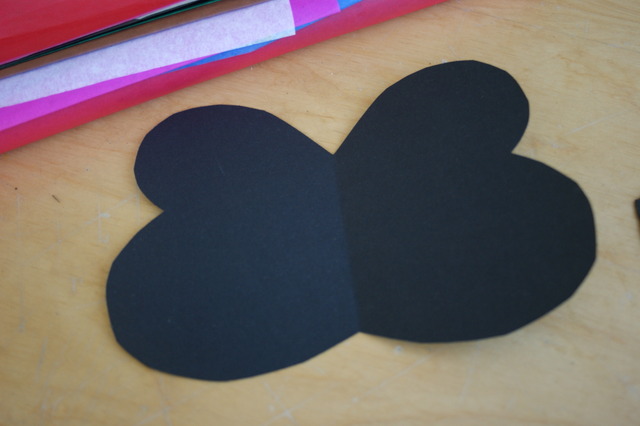 2. Na jednym skrzydle rysujemy otwory i wycinamy je.3. Ponownie składamy motyla, ołówkiem odrysowujemy otwory i znowu wycinamy otwory.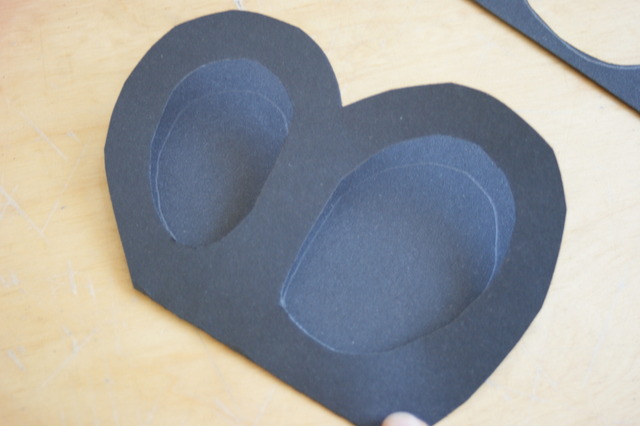 4. Podklejamy skrzydła gładką bibułką.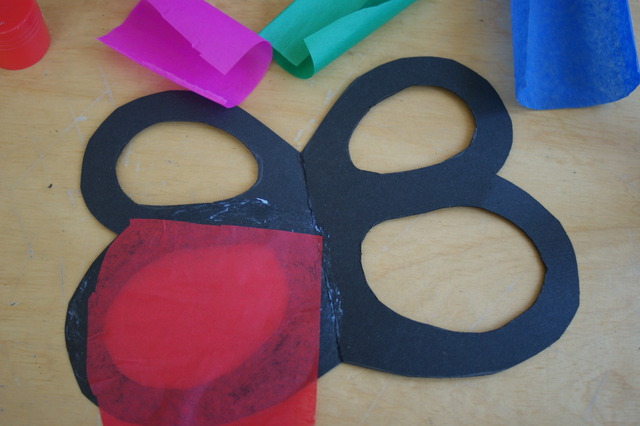 5. Wycinamy głowę oraz czułki- naklejamy na motyla.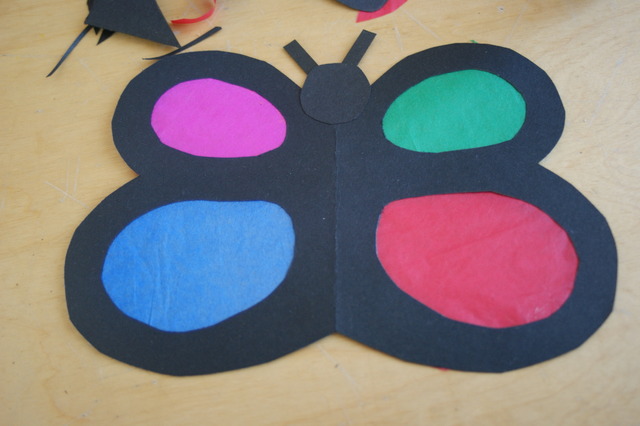 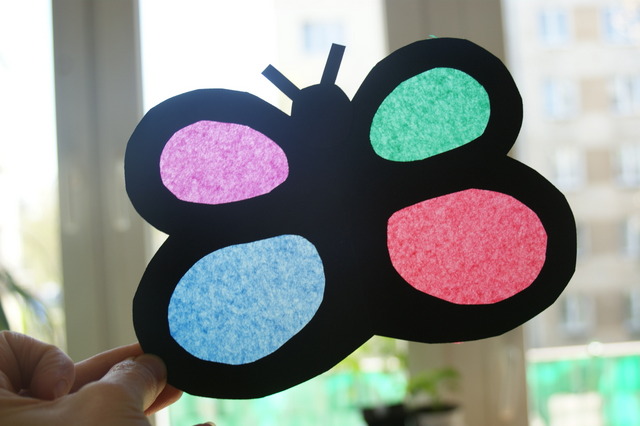 Wzór motyla 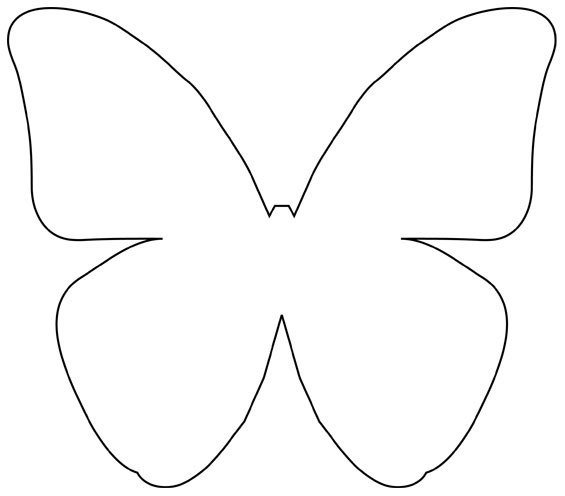 	czółki	Głowa motyla